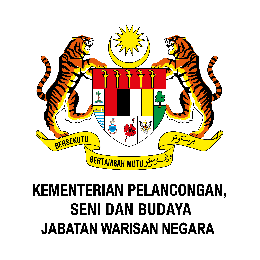 Peringatan Penting: Sila pastikan borang diisi dengan lengkap bagi mengelakkan kelewatan proses pembayaran. Saya dengan ini mengesahkan bahawa pemohon di bawah memberikan perkhidmatannya semasa program tersebut di atas.…………………………………………..Nama:Cap Rasmi:								Tarikh:Nama			: ____________________________________________________________________________Nombor Kad Pengenalan	: ____________________________________________________________________________Alamat			: ____________________________________________________________________________			  ____________________________________________________________________________No. Telefon		: ____________________________________________________________________________Alamat e-mel		: ____________________________________________________________________________(Sila sertakan salinan buku bank/penyata bank untuk tujuan pengesahan)Nama Bank		: _____________________________________________________________________Nombor Akaun		: _____________________________________________________________________SWIFT CODE		: _____________________________________________________________________Saya dengan ini mengesahkan bahawa maklumat yang diisi seperti di atas adalah benar. Saya akan bertanggungjawab sepenuhnya untuk sebarang maklumat yang tidak tepat, tidak benar atau tidak lengkap yang diberikan dalam borang ini.…………………………………………..Nama:Tarikh: Bil.TarikhTajukButiran penyertaan (slot/tempoh)